Associated Student Government Executive Council Meeting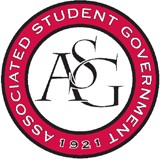     Tuesday, October 1st, 2019 | 3:30 pmCall To Order3:31 pmRoll CallAbsentVP (Sadie Bryant)Approval of MinutesApproval of AgendaReportsPresident’s ReportOpen Textbook Network Update25 faculty members attended the session for a grantLooking for a pilot program (reinvesting money)Chemistry MathChancellors UpdateThe overall cost of attendance at UARK has gone down $400 this last yearVice President’s ReportHomecoming UpdateTop 20 scores are being calculated October 6th is the first round of interviews (Reynolds Center; 9-2)October 10th top 20 reception (Fowler; 6pm)Treasurer’s ReportMoney Allocated$10,523.82 allocated already Funding SessionsOct. 7th @ 5pmSecretary’s ReportMerchandise We will be ordering sweatshirts and hats from Houndstooth to be purchased. I will get mockup of design soon. Agenda deadlinesThe deadline for reports is Friday at noon. Next week we will talk about amendments to the timeline. Chief of Staff’s ReportKnow your Rights UAPD Presentation tonight When they see us, tomorrow It’s On UsThere are events all week. ASG event will be Thursday October 3rd at 7pm in Union Mall Ring Week2-6 every day this week at the Alumni House HeadshotsWe will be taking headshots tonight at Old Main from 5-6:30 for Cabinet, Senate and FLFMember of the MonthAddison Cathey Chair of SenateShuttles to the Airport Winter Break We will have Busses, so less student volunteersAll ASG RetreatPresentation and IcebreakerHave your materials ready for Sunday. Drafting LegislationGetting Senators involved will hurry along the legislative processMember of the MonthNatalie Ceniceros Chief Justice’s ReportMember of the MonthAmelia VerweotOfficial HOCO DatesCandidate Orientation Session 8:30pm on Oct. 23rd Voting Oct. 25th-29th FLF Coordinator’s ReportFLF meeting Wednesday Arianna is speaking Email when you want to come speak Branch VisitsFLF will bring a form and take a picture at the branch visit, this minimizes interruption of the meeting  Special OrdersAdvisor’s ReportGreat job this week Communicate with everyone on the team Get 1-on-1 scheduled Graduate Assistant’s ReportAMP tomorrow at 6pmDiscussion ItemsTeam DynamicsAnnouncementsAdjournment4:10 pm